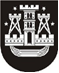 KLAIPĖDOS MIESTO SAVIVALDYBĖS TARYBASPRENDIMASDĖL klaipėdos gedminų pagrindinės mokyklos pavadinimo pakeitimo IR NUOSTATŲ PATVIRTINIMO2014 m. birželio 27 d. Nr. T2-136KlaipėdaVadovaudamasi Lietuvos Respublikos vietos savivaldos įstatymo 16 straipsnio 3 dalies 9 punktu, 18 straipsnio 1 dalimi, Lietuvos Respublikos biudžetinių įstaigų įstatymo 4 straipsnio 3 dalies 1 ir 7 punktais ir Lietuvos Respublikos švietimo įstatymo 41 straipsnio 4 ir 15 dalimis, Klaipėdos miesto savivaldybės taryba nusprendžia:Pakeisti nuo 2014 m. liepos 1 d. Klaipėdos Gedminų pagrindinės mokyklos pavadinimą ir vadinti ją Klaipėdos Gedminų progimnazija. Patvirtinti Klaipėdos Gedminų progimnazijos nuostatus (pridedama).Įgalioti Aurelijų Liaudanską, mokyklos direktorių, pasirašyti nuostatus, įregistruoti juos Juridinių asmenų registre bei atlikti kitus veiksmus, susijusius su pavadinimo pakeitimu.Pripažinti netekusiu galios Klaipėdos miesto savivaldybės administracijos direktoriaus 2010 m. vasario 2 d. įsakymą Nr. AD1-175 „Dėl Klaipėdos Gedminų pagrindinės mokyklos nuostatų patvirtinimo“.Skelbti šį sprendimą Klaipėdos miesto savivaldybės interneto svetainėje.Savivaldybės merasVytautas Grubliauskas